Your recent request for information is replicated below, together with our response.I would ask that you note that STORM, Police Scotland’s incident Management System was used to provide the response detailed below. When we extract data from STORM, we use 2018 as a starting base, as this is when all Divisions within Police Scotland were added to this system.From 2000 to 2023 how many 999 calls to water rescue calls for the River Leven. In relation to the period from 2018 to the date your request was submitted a total of 6 calls were received from a 999 mobile or landline.How many survival in this period How many were fatalDetails of age, sex of casualties In relation to the 6 incidents noted above, all individuals involved survived, there were no fatalities.By way of assistance, I can advise that further interrogation was made on our system in light of the above results. This showed that there was a least one instance where there was a fatality and the initial call to Police Scotland did not come through by means of a 999 call. Accordingly you may wish to submit an additional information request. By way of information, I have provided below a link to Police Scotland’s website where information is available in relation to call handling:Call Handling - Police Scotland  How many were false callsNo false 999 calls were received in this time frame.How many were recovered by police diversIn relation to the 6 incidents noted above, no-one was recovered by a police diver.What area was each 999 call (locus of incident)The location is recorded for the call is the multi member ward in which the incident occurred and I can advise as follows:Dumbarton – 2Leven – 2Lomond – 2If you require any further assistance please contact us quoting the reference above.You can request a review of this response within the next 40 working days by email or by letter (Information Management - FOI, Police Scotland, Clyde Gateway, 2 French Street, Dalmarnock, G40 4EH).  Requests must include the reason for your dissatisfaction.If you remain dissatisfied following our review response, you can appeal to the Office of the Scottish Information Commissioner (OSIC) within 6 months - online, by email or by letter (OSIC, Kinburn Castle, Doubledykes Road, St Andrews, KY16 9DS).Following an OSIC appeal, you can appeal to the Court of Session on a point of law only. This response will be added to our Disclosure Log in seven days' time.Every effort has been taken to ensure our response is as accessible as possible. If you require this response to be provided in an alternative format, please let us know.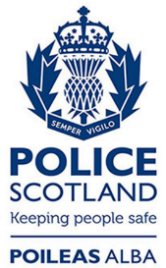 Freedom of Information ResponseOur reference:  FOI 23-2158Responded to:  20 September 2023